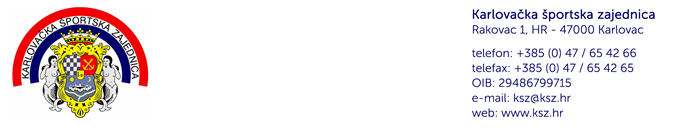 GRAD KARLOVACOdjel za društvene djelatnosti                                                                                                         pročelnica, Draženka Sila Ljubenko							Karlovac, 12.06.2020.Predmet: SPORTSKO LJETO 2020.Poštovani,Zbog novonastale situacije sa koronavirusom (COVID-19) ove godine nismo organizirali Proljetni sportski tjedan ali  tijekom ljetnih praznika, Karlovačka športska zajednica organizirati će besplatne treninge za učenike osnovnih škola.  Po pravilima i preporukama HZJZ. Sportsko ljeto održat će se u dva dijela: I. dio od 29.06. do 10.07.2020., II dio od 24.08. do 05.09.2020. godine.Sportsko ljeto 2020. je predviđeno za svu djecu koja žele isprobati veći broj sportova, naučiti njihove osnove i pravila te žele aktivno ispunjen dan sa mnoštvom različitih aktivnosti. Tijekom ljetnih praznika, uz stručno vodstvo trenera, odvijat će se sportsko-rekreacijske aktivnosti u raznim sportovima.Klubovi, članice KŠZ-a organizirat će malu školu sporta u trajanju od tjedan dana. Termine održavanja treninga dostavit ćemo školama i medijima do 19.06.2020. godine. Učenicima od 1. do 4. razreda dostavit ćemo letke dok učenicama od  5. do 8. razreda proslijedit ćemo letak u elektronskom obliku.  Letak u elektronskom obliku dostaviti ćemo ravnateljima te zamolili profesore da ih proslijede učenicima.Molimo Vas da obavijestite ravnatelje osnovnih škola o ovom sportskom programu te da nam izađu u susret i omoguće dijeljenje i prosljeđivanje  letaka učenicima.S poštovanjem,								Predsjednik								Želimir Feitl, mag.chem.